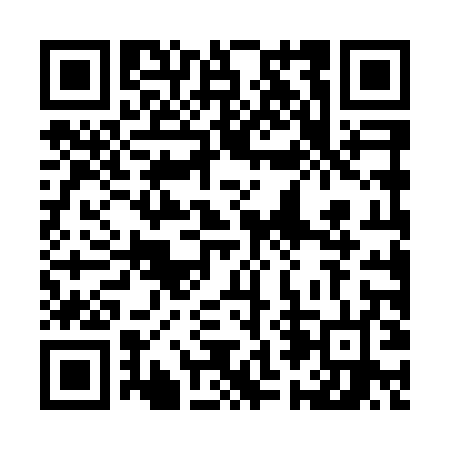 Prayer times for Prusowy Borek, PolandMon 1 Apr 2024 - Tue 30 Apr 2024High Latitude Method: Angle Based RulePrayer Calculation Method: Muslim World LeagueAsar Calculation Method: HanafiPrayer times provided by https://www.salahtimes.comDateDayFajrSunriseDhuhrAsrMaghribIsha1Mon4:026:0812:395:067:129:102Tue3:596:0612:395:077:149:123Wed3:566:0312:395:087:159:154Thu3:536:0112:395:107:179:175Fri3:505:5912:385:117:199:206Sat3:475:5612:385:127:219:227Sun3:435:5412:385:147:239:258Mon3:405:5112:375:157:259:279Tue3:375:4912:375:167:269:3010Wed3:345:4712:375:177:289:3311Thu3:305:4412:375:197:309:3512Fri3:275:4212:365:207:329:3813Sat3:235:4012:365:217:349:4114Sun3:205:3712:365:227:359:4415Mon3:165:3512:365:247:379:4716Tue3:135:3312:355:257:399:5017Wed3:095:3012:355:267:419:5318Thu3:065:2812:355:277:439:5619Fri3:025:2612:355:287:459:5920Sat2:585:2412:355:307:4610:0221Sun2:545:2112:345:317:4810:0522Mon2:515:1912:345:327:5010:0823Tue2:475:1712:345:337:5210:1124Wed2:435:1512:345:347:5410:1525Thu2:395:1312:345:357:5610:1826Fri2:355:1112:335:377:5710:2227Sat2:315:0812:335:387:5910:2528Sun2:265:0612:335:398:0110:2929Mon2:225:0412:335:408:0310:3330Tue2:215:0212:335:418:0510:36